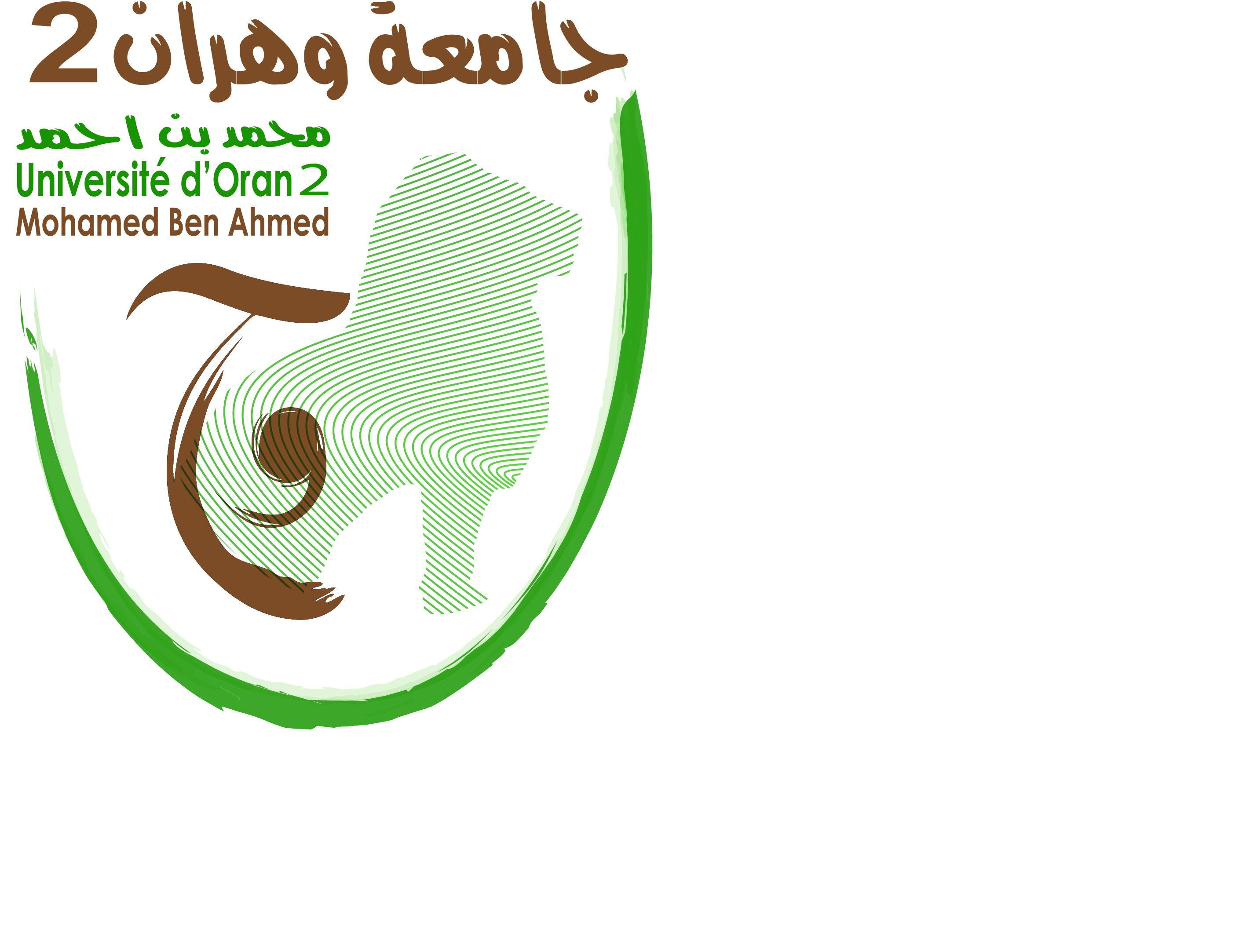 Université d’Oran 2Faculté de Droit et des Sciences PolitiquesTHESEPour l’obtention du diplôme de Doctorat « L.M.D »En Droit  Public……………………………………………………………………………………….……………………………………………………………………..………………………………………………………………………………………………Présentée et soutenue publiquement par :M…………………………………………….Devant le jury composé de :Nom et Prénom 	Grade		Etablissement			Président Nom et Prénom 	Professeur	    	Université d’Oran 2        	Rapporteur Nom et Prénom 		Grade			Etablissement			ExaminateurNom et Prénom 	Grade		Etablissement	    		ExaminateurNom et Prénom 	Grade		Etablissement	    		ExaminateurNom et Prénom 	Grade		Etablissement	    		ExaminateurAnnée………… « Intitulé »         Résumé :	……………………………………………………………………………………………………………...	………………………………………………………………………………………………………………	………………………………………………………………………………………………………………	………………………………………………………………………………………………………………	……………………………………………………………………………………………………………...	………………………………………………………………………………………………………………	………………………………………………………………………………………………………………	………………………………………………………………………………………………………………	………………………………………………………………………………………………………………	………………………………………………………………………………………………………………	Mots clés :…………………. ………………………. ………………….. ………………………….. ………………. ………………..« Title » 	Abstract :	……………………………………………………………………………………………………………...	………………………………………………………………………………………………………………	………………………………………………………………………………………………………………	………………………………………………………………………………………………………………	……………………………………………………………………………………………………………...	………………………………………………………………………………………………………………	………………………………………………………………………………………………………………	………………………………………………………………………………………………………………	………………………………………………………………………………………………………………	………………………………………………………………………………………………………………	Key words :…………………. ………………………. ………………….. ………………………….. ………………. ……………….." العنوان " :الملخص……………………………………………………………………………………………………………...	………………………………………………………………………………………………………………	………………………………………………………………………………………………………………	………………………………………………………………………………………………………………	……………………………………………………………………………………………………………...	………………………………………………………………………………………………………………	………………………………………………………………………………………………………………	………………………………………………………………………………………………………………..	………………………………………………………………………… ……………… : مفتاحية كلمات